PAINTING COURSE FOR HOBBYIST PORCELAIN PAINTERS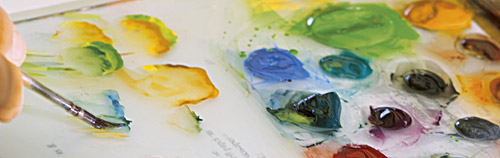 Few people can boast of ever having painted porcelain… Herend is the place to make your dream come true. Our painting courses will guide the participants through the principal phases of porcelain painting. We look forward to receiving your application! Venue: 	Minimanufactory’s creative workshopOur program offer:9.00	Painting seminar10.00	Coffee break at the Apicius Café10.15	Painting seminar12.00    	Lunch time13.00	Painting seminar14.00	Coffee break at the Apicius Café	Side programs: Visiting the Porcelain Museum and the Minimanufactory at the Porcelanium Visitor Centre. Shopping at the Victoria Brand Shop having the largest selection of fine Herend porcelain.15.30	Painting seminar16.00	Handover of the Memorial CertificateHerend Porcelain Manufactory is offering art lovers painting seminars in which they can realize their own artistic potential on porcelain. There are seminars for both beginners and those with previous painting practice and they will be run by experienced master instructors and artists of the Herend Porcelain Manufactory.One-day course fee: 30 000 HUF per personThe course fee covers the following range of services:Introduction to artistic decoration, explanation and initiation of stages in the porcelain painting processProvision of the painting utensils required, such as paint, oil, brushesA self-painted piece of porcelain provided with unique trade mark of the Herend Painting Course including firing process, not including cost of deliveryCoffee breaks, not including lunch menuMemorial CertificateACTIVITY SIGN-UP FOR THE HEREND PORCELAIN PAINTING COURSEAttendee's name:					…………………………………………………………Address: 						…………………………………………………………Telephone:						…………………………………………………………Email: 		 					…………………………………………………………Your requested date for the painting course:	 	…………………………………………………………Chosen pattern:						…………………………………………………………Payment	:						by cash or credit card on the spotDeadline for application: two weeks prior to starting the course.